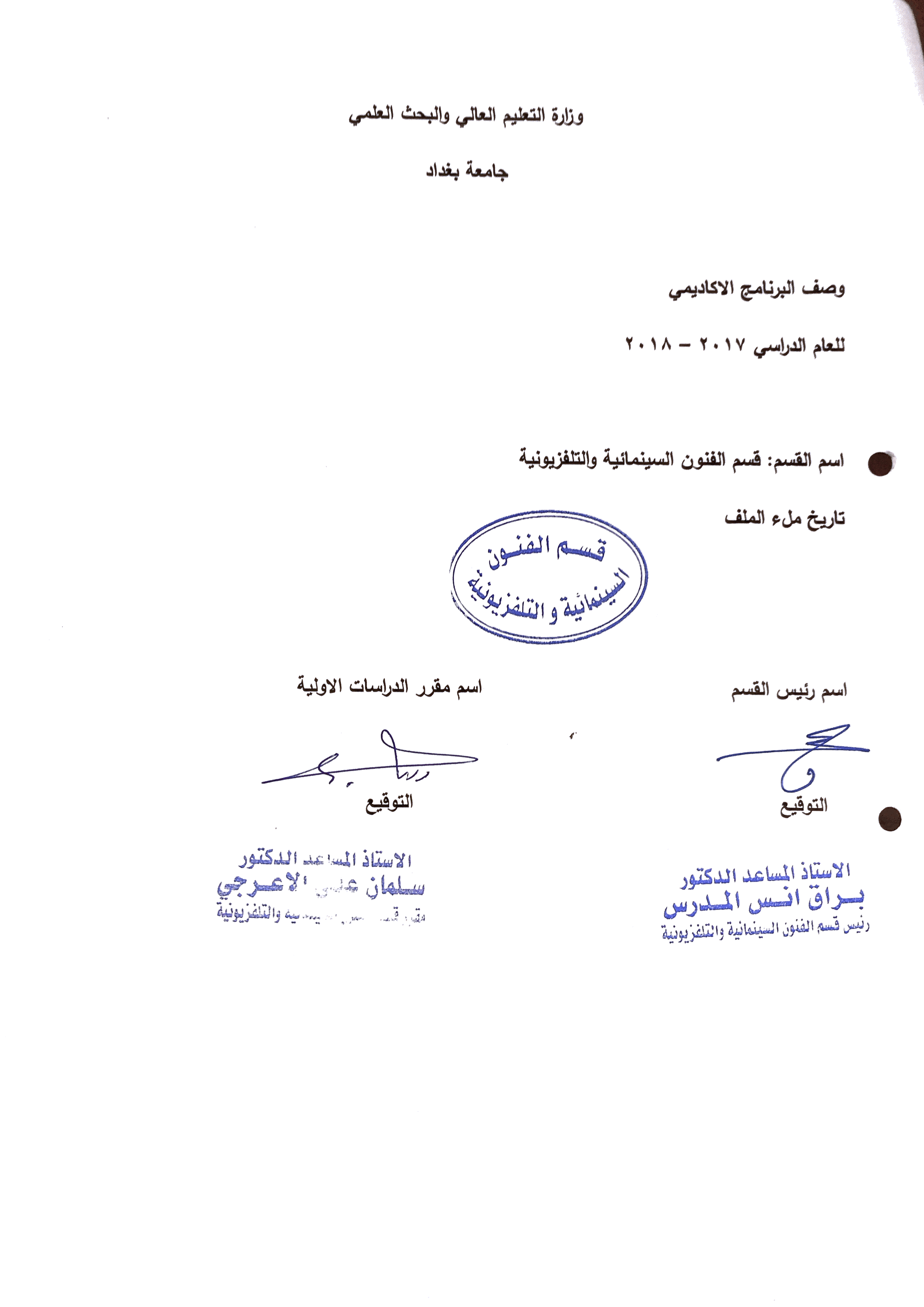 المقرر الدراسي / تقنيات الصوتاسم  التدريسي الأول:أ.م. د.حكمت مطشر مجيد البيضاني اللقب العلمي : أستاذ مساعد دكتورالشهادة : دكتوراة البريد الألكتروني: istudioht@yahoo.comاسم  التدريسي الثاني:اللقب العلمي :الشهادة :  البريد الألكتروني:اسم  التدريسي الثالث:اللقب العلمي :الشهادة : البريد الألكتروني:جدول الدروس الاسبوعياســــم المــــــــادةالنظــام الــدراسـي    سنوي     سنوي     سنوي   فصلي  فصلي  فصلياهــــداف المـــــادةتهدف دراسة تقنيات الصوت الى تقية مهارة طالب فرع المونتاج بحرفية وتقنية الاجهزة والمعدات المستخدمة في تسجيل الصوت في كلا من لالسينما والتلفزيون والاذاعة والاستخدام الامثل لهذه التقنيات .تهدف دراسة تقنيات الصوت الى تقية مهارة طالب فرع المونتاج بحرفية وتقنية الاجهزة والمعدات المستخدمة في تسجيل الصوت في كلا من لالسينما والتلفزيون والاذاعة والاستخدام الامثل لهذه التقنيات .تهدف دراسة تقنيات الصوت الى تقية مهارة طالب فرع المونتاج بحرفية وتقنية الاجهزة والمعدات المستخدمة في تسجيل الصوت في كلا من لالسينما والتلفزيون والاذاعة والاستخدام الامثل لهذه التقنيات .تهدف دراسة تقنيات الصوت الى تقية مهارة طالب فرع المونتاج بحرفية وتقنية الاجهزة والمعدات المستخدمة في تسجيل الصوت في كلا من لالسينما والتلفزيون والاذاعة والاستخدام الامثل لهذه التقنيات .تهدف دراسة تقنيات الصوت الى تقية مهارة طالب فرع المونتاج بحرفية وتقنية الاجهزة والمعدات المستخدمة في تسجيل الصوت في كلا من لالسينما والتلفزيون والاذاعة والاستخدام الامثل لهذه التقنيات .تهدف دراسة تقنيات الصوت الى تقية مهارة طالب فرع المونتاج بحرفية وتقنية الاجهزة والمعدات المستخدمة في تسجيل الصوت في كلا من لالسينما والتلفزيون والاذاعة والاستخدام الامثل لهذه التقنيات .الكتب المنهجيةالمصادر الخارجية  فهم السينما اللغة السينمائية   فن المونتاج السينمائيالصوت في السينما والتلفزيون    فهم السينما اللغة السينمائية   فن المونتاج السينمائيالصوت في السينما والتلفزيون    فهم السينما اللغة السينمائية   فن المونتاج السينمائيالصوت في السينما والتلفزيون    فهم السينما اللغة السينمائية   فن المونتاج السينمائيالصوت في السينما والتلفزيون    فهم السينما اللغة السينمائية   فن المونتاج السينمائيالصوت في السينما والتلفزيون    فهم السينما اللغة السينمائية   فن المونتاج السينمائيالصوت في السينما والتلفزيون  تقديرات النظام الفصلي(100%)نظريالمختبرعمليالامتحانات اليوميةالامتحانات اليوميةالمشروعالامتحان النهائيتقديرات النظام الفصلي(100%)60%40%تقديرات النظام السنوي(100%)الفصل الأول نصف السنةالفصل الثانيالفصل الثانيالمختبرالأمتحان النهائيتقديرات النظام السنوي(100%)الاسبوعالمـادة النظريةالمـادة العلميةالمـلاحظات1مدخل عام للصوتتطبيقات عملية2فيزياء الصوتتطبيقات عملية3السمع التدريب على سماع الاصوات4الاصغاءالتدريب على الاصغاء للاصوات5العلاقة بين الصوت والصورة عرض أفلام6الفرق بين اتسجيل الداخلي والخارجيتطبيقات عملية7مواصفات الاجهزة الصوتيةتطبيقات عملية8أمتحان نظري أمتحان عملي9الميكرفونات ( تعريفها ومكوناتها )تطبيق عملي على اجهزة الصوت / المايكرفونات10انواع الميكرفوناتتطبيق عملي على اجهزة الصوت / المايكرفونات11قواعد الميكرفوناتتطبيق عملي على اجهزة الصوت/ المايكرفونات12توصيل الميكرفوناتتطبيق عملي على اجهزة الصوت / ستوديو الصوت13التسجيل والمونتاجتطبيق عملي على اجهزة الصوت/ ستوديو الصوت14تصميم الصوت ومصمم الصوتتطبيق عملي على اجهزة الصوت15نصائح عملية لمهندسي الصوتتطبيق عملي على اجهزة الصوت16أمتحان نظري أمتحان عملي17المازج الصوتي ( المكسر الصوتي) و أجهزة مراقبة الصوتتطبيق عملي على اجهزة الصوت18السماعات وتركيبها وانواعها  ستوديو الصوت19تسجيل الصوت أولا :  التسجيل الميكانيكىتطبيق عملي على اجهزة الصوت20ثانياً : التسجيل المغناطيسيثالثاً :  التسجيل الضوئىتطبيق عملي على اجهزة الصوت21	الصوت الرقمـي واللغة الرقميةتطبيق عملي على اجهزة الصوت / ستوديو صوت22مواصفات الصوت الرقمي ومميزات الصوت الرقميتطبيق عملي على اجهزة الصوت / ستوديو صوت23التسجيل الرقمي على الشرائط الصوتية والتسجيل الرقمي من دون شرائط تطبيق عملي على اجهزة الصوت / ستوديو الصوت24أمتحان نظري أمتحان عملي25الصوت الرقمي في السينما عرض أفلام26أولا : نظام دولبيتطبيق عملي على اجهزة الحاسوب27ثانيا : نظام المسرح الرقمىتطبيق عملي على اجهزة الحاسوب28ثالثا : نظام صوت شركة سوني الرقمي المتحرك  تطبيق عملي على اجهزة الحاسوب29العزل الصوتيقاعة التسجيل الصوتي30أمتحان نظري أمتحان عملي3132